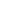 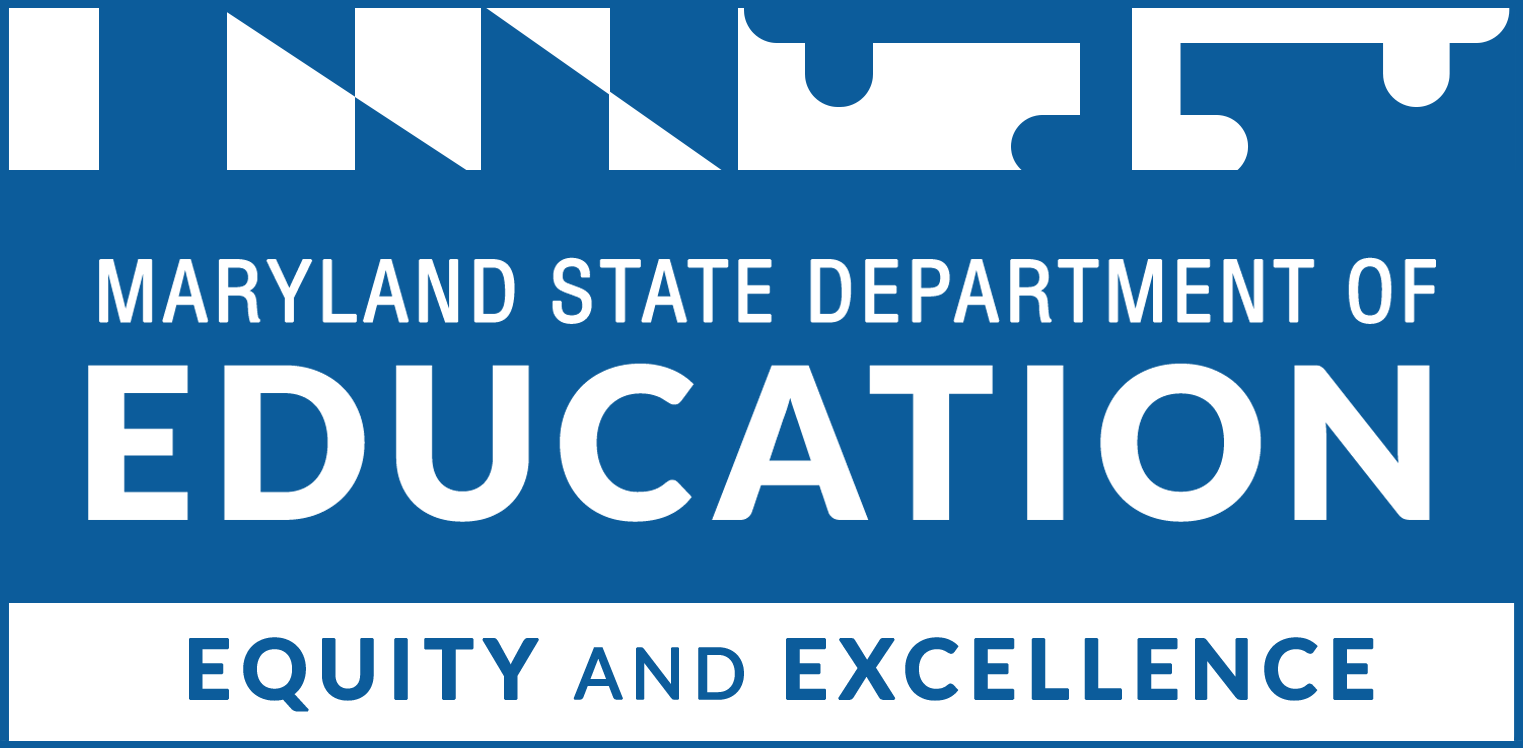 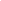 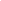 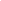 Table of ContentsProposal Cover PageProgram name: Click or tap here to enter text.                                                         	Federal ID number: Click or tap here to enter text.	 UEI number: Click or tap here to enter text.Address: Click or tap here to enter text.City:     Click or tap here to enter text.                                 Zip Code: Click or tap here to enter text.Name of contact person:  Click or tap here to enter text. Title of contact person: Click or tap here to enter text.Phone number: Click or tap here to enter text.		Email address: Click or tap here to enter text.County in which services will be provided: Choose an item.Total amount requested:  $Click or tap here to enter text.                            	Project statement describing the program (not to exceed 100 words):___________________________________________________              	________________________________         	Head of Grantee Agency Printed Name           	        			 Title  	        	____________________________________________________              	________________________________         	Head of Grantee Agency Signature                                      			   Date     Project Abstract (1-page limit)Summarize the project for the reader, describing how the grant funds will be used to serve children and families, and how the program intends to promote positive mental and behavioral health practices for young children who have a developmental, social, emotional, or behavioral issue.Statement of Need (1-page limit)Identify a clearly defined problem and discuss the impact of the proposed program. Describe the needs to be addressed through the Infant & Early Childhood Mental Health Support Services Program. Document current or past efforts to address the problem to address the problem. Discuss the applicant’s history or expertise in dealing with the problem. Program CapacityDescribe your history working with childcare, family childcare, Head Start and Judy Centers.Describe your history in providing consultation and professional learning that employs developmentally appropriate practices. Describe your history working with populations of students who are historically underserved.GoalsApplicants must complete the chart below with program goals:*Add more goals if necessaryPlan of Operation (3-page limit)Describe the plan to expand reach in the community and increase the number of young children served who have developmental, social, emotional, or behavioral issues. Describe how referrals and services will be provided for children, families, teachers, and caregivers of the children it serves.Describe how the applicant will ensure that the children served have a stable and quality childcare program. As a part of the Infant & Early Childhood Mental Health Support Services program, training, coaching and mentoring must be provided to teachers and caregivers to address challenging behaviors. Identify the training below and explain how it is aligned with the Pyramid Model or Conscious Discipline.Provide the schedule of training, coaching, and mentoring below.Community partnerships are an important part of providing mental health services to young children. Complete the chart below with a description of how a partnership with each of the following community resources are a part of the service delivery and outreach model. *Name the other community partnership or stakeholder.Explain how the project aligns to the statewide system development goals for the infant and early childhood mental health system in Maryland.Evaluation and Dissemination PlanHow will the applicant determine the success of the program?Describe how the evaluation results will be communicated to major stakeholders. Management Plan and Key PersonnelComplete the chart below with a list of the staff or personnel responsible for the successful implementation and monitoring of the grant requirements, as well as provide a one-page resume for each key personnel as an appendix.Project Leaders*Add more rows if necessaryWhat plans are in place to ensure the project will continue if there are problems with staff turnover?Project TimelineApplicants must provide a timeline for all proposed activities using the chart below:*Add more rows if necessaryIntegration with Early Childhood System and Strategic Plan (1-page limit)Describe how the project aligns with the B3 initiative strategic goals and objectives for the state of Maryland, as well as any other local efforts underway.Sustainability Plan (1-page limit)Describe the plans for the continuing the project beyond the funding cycle, and how partnerships will be maintained. Equity Assurance (1-page limit)Describe how the proposed project will support  MSDE’s and the Division of Early Childhood’s commitment to implementing system development based on the four focus areas within Maryland’s Guide to Educational Equity framework (academic achievement & growth; leadership & human capital;  school climate & culture; educator & staff capacity).Budget and Budget NarrativePlease provide a detailed description of the requested funds that will be spent by using the categories listed below. Add more rows if needed. An MSDE Grant Budget C-125 form must also be completed, signed and submitted as an appendix.1. Salaries & Wages (list each position separately) Using the space below, explain how the costs for salaries & wages above are necessary, reasonable, and cost-effective. 2. Contracted ServicesUsing the space below, explain how the costs for contracted services above are necessary, reasonable, and cost-effective. 3. Supplies & materialsUsing the space below, explain how the costs for supplies & materials above are necessary, reasonable, and cost-effective. 4. Other chargesUsing the space below, explain how the costs for other charges above are necessary, reasonable, and cost-effective. 5. EquipmentUsing the space below, explain how the costs for equipment above are necessary, reasonable, and cost-effective. 6. Transfers (indirect costs)Using the space below, explain how the costs for transfers (indirect costs) above are necessary, reasonable, and cost-effective. AppendixThe following Appendices must be included in the application for funding:Resumes of Key Personnel: A one-page resume for each person playing a key role in the project, only information relevant to the project should be included.Job description for any new positions that are created for this project. Please review the Maryland Infant & Early Childhood Mental Health Support Services Program: Practice Standards and Recommendations guide.A signed recipient assurances page.A signed C-1-25 MSDE budget formLetters of commitment from your project partners (as appropriate).Letter of commitment or MOU with the Judy Center which is to include information pertaining to the Title I Public Elementary School and the childcare providers. Type response here.Type response here.Type response here.Type response here.Type response here.Type response here.Goal 1: The number of children and families served will increase from  to  constituting an increase of  from last year.Goal 2: The number of programs served in the geographical location will increase from  to  constituting an increase of  from last year.Goal 3: The program will provide high-quality professional development to  caregivers to address challenging behaviors, constituting an increase of  families from last year.Goal 4: The program will provide high-quality professional development to  teachers who serve children in childcare settings.Type response here.Type response here.Type response here.Type response here.Type response here.PartnerDescription of PartnershipJudy CentersType response here.Patty CentersType response here.Head Start or Early Head Start CentersType response here.Maryland Infants and Toddlers ProgramType response here.Local Early Childhood Advisory Council (LECAC)Type response here.*Other community stakeholders that serve children facing developmental, social, emotional, or behavioral health issues.Type response here.Type response here.Type response here.Type response here.NameTitleQualificationsResponsibilitiesEnter nameEnter titleEnter textEnter textEnter nameEnter titleEnter textEnter textType response here.Proposed ActivitiesDate of ImplementationType response here.Type response here.Type response here.Type response here.Type response here.Line itemCalculationRequestedIn-KindTotalTotal for salaries & wages:Type response here.Line itemCalculationRequestedIn-KindTotalTotal for contracted services:Type response here.Line itemCalculationRequestedIn-KindTotalTotal supplies & materials:Type response here.Line itemCalculationRequestedIn-KindTotalTotal for other charges:Type response here.Line itemCalculationRequestedIn-KindTotalTotal for equipment:Type response here.Line itemCalculationRequestedIn-KindTotalTotal for transfers:Type response here.Total amount requested:  